M22.015.Inventarizácia majetku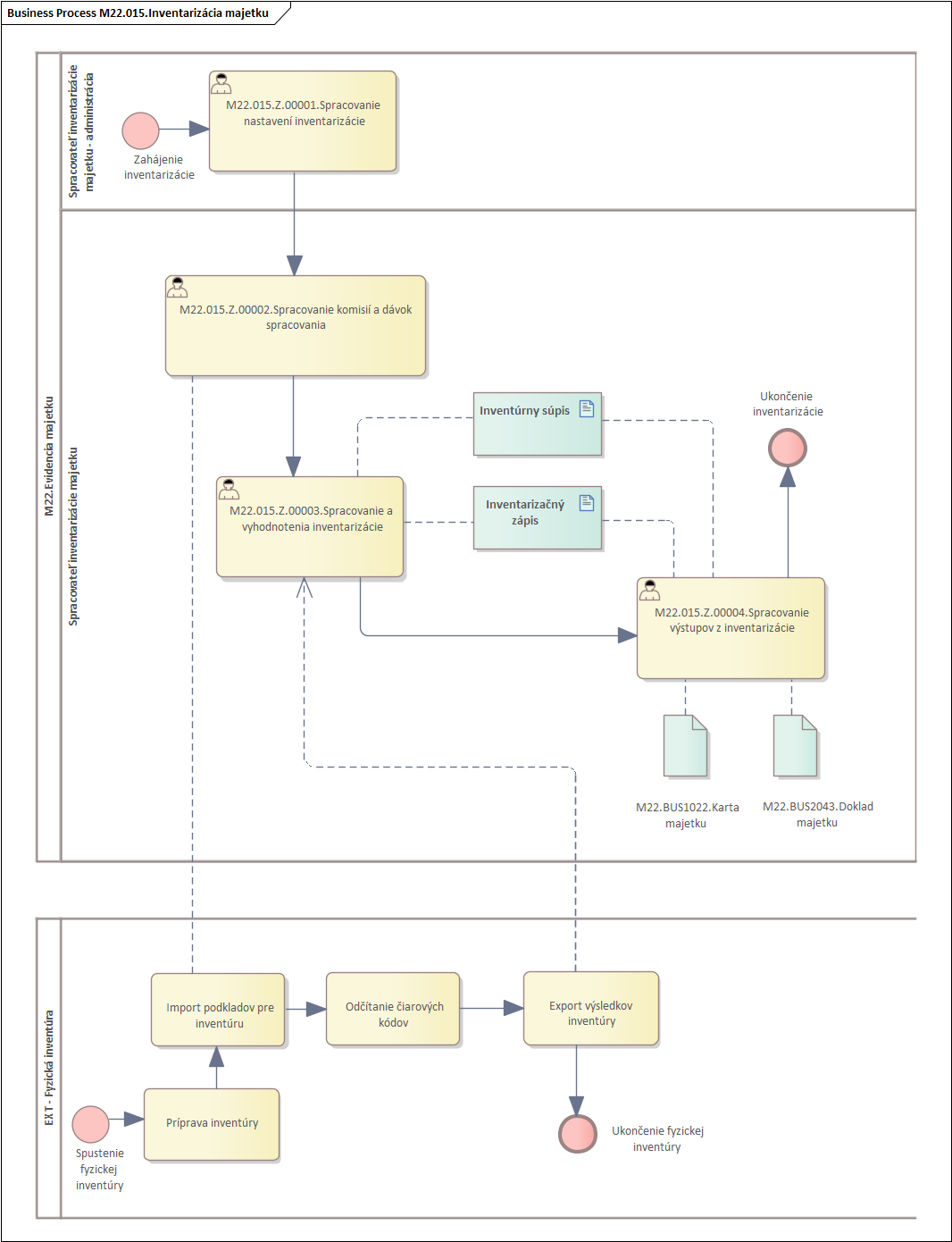 Obrázok 1 – Inventarizácia majetku1.1 Popis procesu  Aplikácia IMA podporuje aktivity prípravy, spracovania a vyhodnotenia inventarizácie majetku a prípravu dát na inventarizáciu majetku s podporou čiarového kódu. Aplikácia IMA rozširuje štandardnú funkcionalitu EIS CES v oblasti evidencie a správy majetku modulu FI-AA. Umožňuje označovanie majetku evidovaného v module FI-AA a miestností, v rámci ktorých je evidovaný majetok prostredníctvom čiarových kódov. Aplikácia zjednodušuje a automatizuje proces evidencie majetku a jeho inventarizáciu v prostredí systému CES. V rámci aplikácie IMA je implementované  priame prepojenie na modul FI-AA. Uvedená aplikácia bude pokrývať funkcie procesu inventarizácie od nastavenia, tvorby komisií realizujúcich inventarizáciu, prípravy a stanovení dávok majetku aj pre stanovené mobilné zariadenie až po  vyhodnotenie inventarizovaného majetku a priamy zápis zistených zmien na kartu majetku.  V rámci implementácie aplikácie na strane mobilného zariadenia bude implementovaná aplikácia podporujúca proces vykonávania samotnej inventúry. Výmena dát medzi modulom FI-AA a mobilným zariadením sa predpokladá vo formáte XML.  Poznámka: súčasťou riešenia nie je materiálno-technické vybavenie ako mobilné čítacie zariadenia čiarových kódov, tlačiarne a štítky. Súčasťou riešenia je aplikácia nasadená v EIS CES a aplikácia pre čítačku čiarových kódov. Roly a aktivity  2.1 Tabuľka rolí a aktivítTabuľka 1 - Roly a aktivityTabuľka 2 - Roly a aktivity2.2 Popis vykonaných aktivítAktivita M22.015.Z.00001.Spracovanie nastavení inventarizácie zahŕňa nastavenie aplikácie pre inventarizáciu v prostredí systému CES.   Aktivita M22.015.Z.00002.Spracovanie komisií a dávok spracovania reprezentuje nastavenie a generovanie oblastí majetku (elektronického inventúrneho súpisu) pre inventarizačné komisie. Aktivita zahŕňa vytvorenie a nakopírovanie XML súboru do mobilného zariadenia na základe definovaných výberových podmienok a štruktúr v prípade inventarizácie majetku čiarovým kódom a súčasne prípravu podkladov pre vykonanie fyzickej alebo dokladovej inventarizácie, ktorá bude realizovaná bez podpory inventarizácie čiarovným kódom v procese  M22.015.Z.00003.Spracovanie a vyhodnotenie inventarizácie Aktivita M22.015.Z.00003.Spracovanie a vyhodnotenie inventarizácie zahŕňa vykonanie inventúry čítačkou čiarových kódov, ale aj spracovanie podkladov na vykonanie inventarizácie, ktorá bude prebiehať bez podpory inventarizácie majetku čiarovým kódom (Inventúrny súpis, ktorý je podkladom na vykonanie inventarizácie, t.j. porovnanie účtovného stavu s fyzickým stavom majetku).V rámci uvedenej aktivity je umožnené následné manuálne označenie majetku v prostredí aplikácie IMA, ktorý bol identifikovaný pri inventarizácii majetku na základe podkladov spracovaných pri fyzickej či dokladovej inventarizácii. V prípade spracovania inventarizácie majetku čiarovým kódom je majetok označovaný a vyhodnocovaný automatizovane pri spätnom nahratí výsledkov inventarizácie po vykonaní inventarizácie z mobilného zariadenia, ktorým sa realizovala inventarizácia majetku.Následné vyhodnotenie dávky vrátenej z mobilného zariadenia alebo vyhodnotenie manuálne označeného majetku ako zistenie stavu majetku a zobrazenie rozdielov je vyhodnotené priamo v aplikácii IMA v rámci systému CES. Po vykonaní vyhodnotenia je možné  prípadné rozdiely zapracovať, resp. zapísať jednotlivo alebo hromadne priamo na kartu majetku. Aktivita M22.015.Z.00004.Spracovanie výstupov z inventarizácie reprezentuje tlač inventúrnych zoznamov za miestnosť správcom majetku, tlač inventúrneho súpisu a tlač inventarizačného zápisu. Inventúrny súpis majetku za miestnosť obsahuje zoznam majetku nachádzajúceho sa v miestnosti. Zároveň uvedený zoznam bude obsahovať identifikátor miestnosti za daný účtovný okruh. V prípade inventarizácie majetku čiarovým kódom bude možné identifikátor miestnosti tlačiť na oddelený štítok čiarového kódu.Business workflowKroky v rámci transakcie:Zadanie nastavenia inventarizácieSpracovanie nastavenia inventarizácieNastavenie zrealizované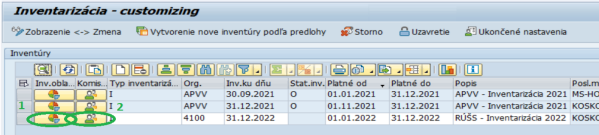 Obrázok 2 – Ilustrácia obrazovky na nastavenie inventarizácie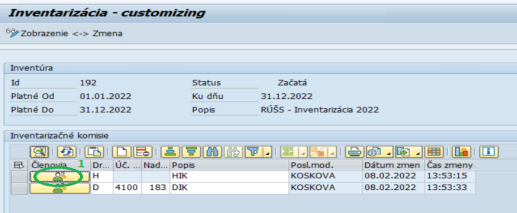 Obrázok 3 – Ilustrácia obrazovky na nastavenie inventarizácieKroky v rámci transakcie:Založenie inventarizácieSpracovanie nastavenia pre danú InventarizáciuStanovenie KomisiíStanovenie oblastí/dávok pre vykonanie Inventarizácie majetku - Fyzická/DokladováStanovenie oblastíStanovenie dávok (priradenie majetku)Spracovanie a vykonanie Inventarizácie majetku  (manuálne/čiarový kód)Export údajov/dávok na vykonanie inventarizácie (manuálna Fyzická/Dokladová)Manuálne spracovanie/označenie majetku na základe údajov/podkladov manuálne spracovanej inventarizácie majetkuExport údajov/dávok do mobilného zariadenia (čiarový kód)Import údajov/dávok z mobilného zariadenia (čiarový kód)Vyhodnotenie inventarizácie.Vyhodnotenie údajov/dávok z pohľadu inventarizácie majetku (aj priebežné vyhodnocovanie).Zapracovanie informácií do systému.Spracovanie z prostredia inventarizácie majetku aktualizuje karty majetku o požadované údaje ako dátum poslednej inventarizácie, inventúrnu poznámku a pod.Tlač výstupných protokolov – Súpis majetku za miestnosť, Inventúrny súpis, Inventarizačný zápis sú unifikované pre systém CES a podporujú vyhodnocovanie inventarizácie majetku za organizáciu.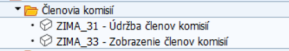 Obrázok 4 – Ilustrácia obrazovky pre stanovenie komisií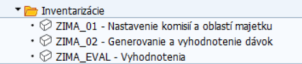 Obrázok 5 – Ilustrácia obrazovky pre stanovenie oblastí majetku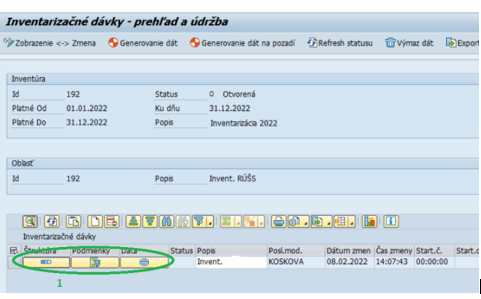 Obrázok 6 – Ilustrácia obrazovky pre generovanie dávok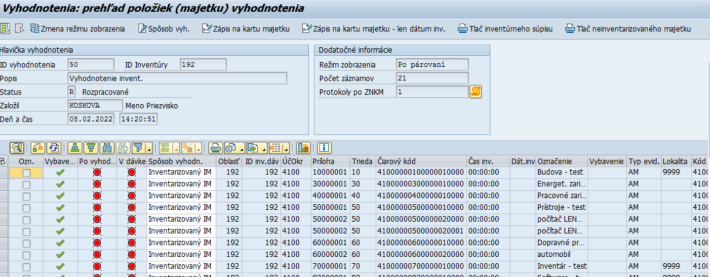 Obrázok 7 – Ilustrácia obrazovky pre vyhodnotenie inventarizácie, zapracovanie informácií do systému a tlač výstupných protokolov*D – dynamickýProcesM22.015.Inventarizácia majetkuOrganizáciaInventarizácia majetkuRolaSpracovateľ inventarizácie majetku -administrácia AktivitaM22.015.Z.00001Aktivita nastavenia spracovania inventarizácieVstup do procesuStanovenie nastavenia InventarizácieStanovenie nastavenia InventarizácieVýstup z procesuNastavenie Inventarizácie zrealizovanéNastavenie Inventarizácie zrealizovanéProcesM22.015.Inventarizácia majetkuOrganizáciaInventarizácia majetkuRolaSpracovateľ inventarizácie majetkuAktivitaM22.015.Z.00002Aktivita spracovania komisií a dávok spracovaniaM22.015.Z.00003Aktivita spracovania a vyhodnotenia výsledkov inventarizácieM22.015.Z.00004Aktivita spracovania výstupov z inventarizácieVstup do procesuNastavenie Inventarizácie zrealizovanéMenovanie komisií Nastavenie Inventarizácie zrealizovanéMenovanie komisií Výstup z procesuDefinované komisie pre inventarizáciuDefinované oblasti inventarizácieSpracovanie a vyhodnotenie výsledkov inventarizácieSpracovanie výstupov z inventarizácieDefinované komisie pre inventarizáciuDefinované oblasti inventarizácieSpracovanie a vyhodnotenie výsledkov inventarizácieSpracovanie výstupov z inventarizácieRola:M22.015Spracovateľ inventarizácie majetku - administráciaAktivita:M22.015.Z.00001Spracovanie nastavení inventarizácie  Transakcia:„vývoj ABAP“ ZOZNAM POLÍ VSTUP[x]VÝSTUP[x]  ČÍSELNÍK[názov/tab]M.CODE[x] POVINNÝ[x|D*]„vývoj ABAP“Tabuľka 3 – Zoznam políRola:M22.015Spracovateľ inventarizácie majetkuAktivita:M22.015.Z.00002Stanovenie komisií a dávok spracovania pre inventarizáciu majetkuM22.015.Z.00003Spracovanie inventarizácie majetku a vyhodnotenie výsledkovM22.015.Z.00004Spracovanie výsledkov z inventarizácieTransakcia:„vývoj ABAP“ ZOZNAM POLÍ VSTUP[x]VÝSTUP[x]  ČÍSELNÍK[názov/tab]M.CODE[x] POVINNÝ[x|D*]„vývoj ABAP“Tabuľka 4 – Zoznam polí